                FZ.2380.18.C.22.2022INFORMACJAO UNIEWAŻNIENIU POSTĘPOWANIA	Na podstawie art. 260 ust. 2 ustawy Prawo zamówień publicznych ( t. j. Dz. U. z 2021, poz. 1129 ze zm.) Zamawiający informuje, że postępowanie prowadzone w trybie podstawowym na  modernizację pomieszczeń biurowych w budynku administracyjnym KWP w Białymstoku przy ul. Sienkiewicza 65 (postępowanie nr 18/C/22) zostało unieważnione na podstawie art. 255 pkt. 3 ustawy Prawo zamówień publicznych –  oferta z najniższą ceną (tj. 440.000,00 zł) przewyższa kwotę, którą Zamawiający zamierza przeznaczyć na sfinansowanie zamówienia (tj. 314.452,80 zł).                        Sławomir Wilczewski                                (podpis na oryginale)Wyk. w 1 egz.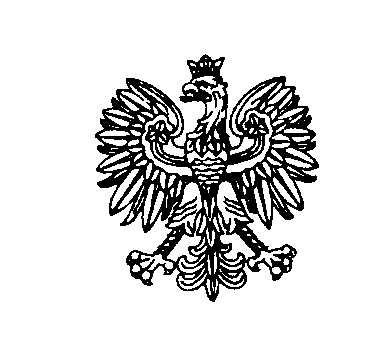 Białystok, dnia 20 czerwca 2022 rokuBiałystok, dnia 20 czerwca 2022 rokuBiałystok, dnia 20 czerwca 2022 rokuBiałystok, dnia 20 czerwca 2022 rokuBiałystok, dnia 20 czerwca 2022 roku                         ZastępcaKomendanta Wojewódzkiego Policji w Białymstoku                         ZastępcaKomendanta Wojewódzkiego Policji w Białymstoku                         ZastępcaKomendanta Wojewódzkiego Policji w Białymstoku